DEPARTAMENTO MUNICIPAL DE EDUCAÇÃO 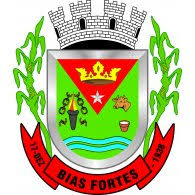  BIAS FORTES-MGCRONOGRAMA DE ENTREGA/RECEBIMENTO DE APOSTILAS REFERENTES AO “ESTUDO EM CASA” DAS ESCOLAS MUNICIPAIS ANO LETIVO 2021, CONFORME RESOLUÇÃO SEE Nº 4.494 DE 05 DE FEVEREIRO DE 2021.O material ( apostilas, livros didáticos, livros de Literatura Infanto Juvenil e atividades do Programa Saúde na Escola(PSE)), serão entregues aos Pais e/ou Responsáveis nas Unidades Escolares, seguindo o cronograma abaixo:1º BIMESTRE – 45 DIAS LETIVOS – 180:00APOSTILA 01 – 08/03 A 19/03 – 10 DIAS – 40 HORASAPOSTILA 02 – 22/03 A 03/04 – 10 DIAS – 40 HORAS (SÁBADO LETIVO - 5ª E 6ª – 27/03 E 03/04)APOSTILA 03 – 05/04 A 16/04 – 10 DIAS – 40 HORASAPOSTILA 04 – 19/04 A 30/04 – 10 DIAS – 40 HORAS (SÁBADO LETIVO  - 4ª – 24/04)APOSTILA 05 – 03/05 A 07/05 – 05 DIAS – 20 HORAS 2º BIMESTRE – 55 DIAS LETIVOS – 220:00APOSTILA 06 – 10/05 A 21/05 – 10 DIAS – 40 HORAS (SÁBADO LETIVO  - 5ª – 15/05)APOSTILA 07 – 24/05 A 05/06 – 12 DIAS – 48 HORAS (SÁBADO LETIVO  - 2ª E 3ª – 29/05 E 05/06) APOSTILA 08 – 07/06 A 19/06 – 12 DIAS – 48 HORAS (SÁBADO LETIVO  - 4ª E 5ª – 12/06 E 19/06)APOSTILA 09 – 21/06 A 02/07 – 10 DIAS – 40 HORAS APOSTILA 10 – 05/07 A 16/07 – 11 DIAS – 44 HORAS  (SÁBADO LETIVO  - 6ª – 10/07) 3º BIMESTRE – 52 DIAS LETIVOS – 208:00APOSTILA 11 – 03/08 A 13/08 – 10 DIAS – 40 HORAS (SÁBADO LETIVO  - 2ª – 07/08)APOSTILA 12 – 16/08 A 28/08 – 12 DIAS – 48 HORAS  (SÁBADO LETIVO  - 3ª E 4ª – 21/08 E 28/08)  APOSTILA 13 – 30/08 A 11/09 – 10 DIAS – 40 HORAS (SÁBADO LETIVO  - 2ª E 3ª – 04/09 E 11/09)APOSTILA 14 – 13/09 A 24/09 – 10 DIAS – 40 HORAS (SÁBADO LETIVO  - 4ª – 18/09)APOSTILA 15 – 27/09 A 08/10 – 10 DIAS – 40 HORAS 4º BIMESTRE – 48 DIAS LETIVOSAPOSTILA 16 – 18/10 A 30/10 – 12 DIAS – 48 HORAS (SÁBADO LETIVO  - 2ª E 6ª – 23/10 E 30/10)APOSTILA 17 – 03/11 A 13/11 – 10 DIAS  - 40 HORAS (SÁBADO LETIVO  - 2ª E 3ª – 06/11 E 13/11)APOSTILA 18 – 16/11 A 26/11 – 10 DIAS – 40 HORAS (SÁBADO LETIVO  - 2ª – 20/11)APOSTILA 19 – 29/11 A 11/12 – 12 DIAS – 48 HORAS (SÁBADO LETIVO  - 5ª E 6ª – 04/12 E 11/12) APOSTILA 20 – 13/12 A 16/12 – 04 DIAS – 16 HORASOBSERVAÇÃO: O cronograma acima foi organizado de forma a garantir o mínimo de 200(duzentos) dias letivos e a carga horária anual prevista  de 800(oitocentos) horas, distribuídas ao longo de 40(quarenta) semanas letivas para organização anual e das 20(vinte) semanas letivas para organização semestral.(LDB 9394/96).Bias Fortes 19 de fevereiro de 2021Departamento Municipal de Educação.